 AgendaElection of Chairman and Declaration of Acceptance of OfficeElection of Vice Chairman Attendance and Apologies for absenceDeclarations of InterestMinutes of the last meeting held on the 4 March  2019 Minutes of the last Annual Meeting held on the 14 May 2018Financial Annual Return and documents for approval, exempt certificate and public noticeMatters arising:  Honesty Box								 	MSFinance:	 Parking Donation paid in £82.55							MSClerks Q4 Salary 610 £244.37							ClerkHMRC Clerk Tax A4 611 £61.00							ClerkAutela Q4 invoice 612 £33.00							ClerkYLCA subs 613 £126.00								ClerkICO Data Protection Fee 614 £40.00						ClerkVillage Hall Brown Bin 615 £38.00						ClerkInsurance 616 £268.62								ClerkParking paid in £251.93								ClerkFinance for 2018/19 outgoings £2233.87 incomings £3961.81Bank balance £4822.33 as of 31/03/19						Clerk	Bank Account Signatories								ClerkFlood Alleviation Working Group					        		     MB/Chair	Slowing the Flow-the future					     			ChairYorkshire Local Councils Association Membership					ClerkFootpath/interpretation board								ChairPlanning Applications:19/00325/ful & 19/00326/lbc – Internal and external alterations to allow the change of use and conversion of existing dwelling to form 4no. additional letting rooms for use alongside existing public house at Fox and Hounds Cottage, Sinnington. 19/00391/CAT - To fell (T1) Birch at  Pear Tree Cottage The Green Sinnington.19/00475/FUL – Formation of vehicular access to allow access to milking parlour at The Grange Marton.Planning Decisions:19/00067/73 – Variation of Condition 03 of approval 06/00386/FUL dated 23.05.2006 to allow the self contained annex known as Cruck Cottage to be used as a holiday let all year round – APPROVED with conditions. 19/00326/LBC & 19/00325/FUL - Internal and external alternations to allow the change of use and conversion of existing dwelling to form 4no. additional letting rooms for use at Fox and Hounds Cottage. – APPROVED with conditions. 19/00220/LBC – Installation of replacement larger sash window to western elevation to provide means for escape at Fox and Hounds Cottage – APPROVED with conditions.AOB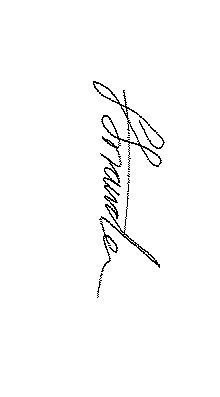 Faye Snowden - Clerk & Responsible Financial Officer